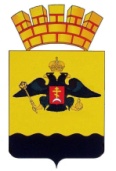 РЕШЕНИЕГОРОДСКОЙ  ДУМЫ  МУНИЦИПАЛЬНОГО  ОБРАЗОВАНИЯ ГОРОД  НОВОРОССИЙСКот ___________________							       № _____г. НовороссийскОб утрате силы  Решения городской Думы от 25 сентября 2007 года        № 452 «Об утверждении состава комиссии по восстановлению прав реабилитированных жертв политических репрессий при главеадминистрации муниципального образования город-герой Новороссийск»  и Решения городской Думы от 24 мая 2011 года № 114«О внесении изменений в решение городской Думыот 25 сентября 2007 года №452 «Об утверждении составакомиссии по восстановлению прав реабилитированныхжертв политических репрессий при главе администрации муниципального образования город-герой Новороссийск»В целях проведения нормативно-правовых актов в соответствии с действующим законодательством, в связи с утратой актуальности нормативно-правовых актов, руководствуясь Федеральным законом от 6 октября 2003 года №131-ФЗ «Об общих принципах организации местного самоуправления в Российской Федерации», в соответствии с Постановлением президиума ВС РФ  от 30 марта 1992 года №2610-1 «Об утверждении Положения о комиссиях по восстановлению прав реабилитированных жертв политических репрессий» Положения о комиссии по восстановлению прав реабилитированных жертв политических репрессий, утвержденного решением городской Думы III созыва города Новороссийска от 27 февраля 2001 года №26, на основании статьи 26 Устава муниципального образования город Новороссийск городская Дума р е ш и л а:Решение городской Думы от 25 сентября 2007 года № 452 «Об утверждении состава комиссии по восстановлению прав реабилитированных жертв политических репрессий при главе администрации муниципального образования город-герой Новороссийск» признать утратившим силу.О признании утратившими силу отдельных решений городской Думы г. Новороссийска.Отделу информационной политики и средств массовой информации опубликовать настоящее решение в печатном бюллетене «Вестник муниципального образования город Новороссийск» и размещения  его на официальном сайте администрации муниципального образования город Новороссийск. Контроль за выполнением настоящего решения возложить на председателя постоянного комитета городской Думы по социальной политике С.Е. Ратенко и заместителя главы муниципального образования Н.В.Майорову.Настоящее решение вступает в силу со дня его официального опубликования.Глава муниципального образования	     Председатель  городской  Думыгород Новороссийск________________ И.А. Дяченко		     ________________ А.В. Шаталов